EBSCO ONLINE SEMINARJI ZA ISKANJE IN UPORABO NJIHOVIH ELEKTRONSKIH KNJIG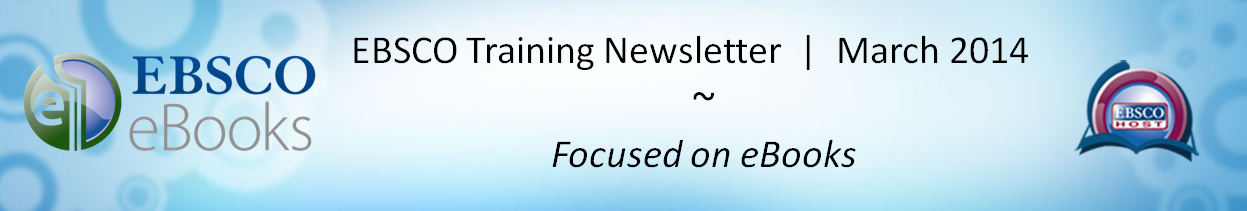 